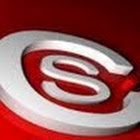 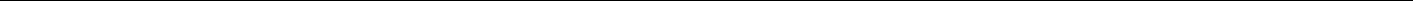 Diploma Course Computer FinancialAccountingDuration:- 8 MonthssTopics:-1)  Basic Computer Course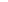 Knowledge of Basic computer, XP operating system MS Word 2007 Training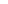 MS Excel 2007 TrainingMS Power point 2007 Training Internet TrainingEmail outlook Express internet Training2)  Manual Financial AccountingVoucher Preparation Daybook writing Cash book Preparation Ledger writing Journal Register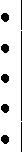 Stock Register update Purchase Register Preparation Sales Register Preparation Invoice Preparation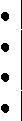 Purchase order and Sales Order preparation Quotation preparationFixed Asset Register PreparationTrading and Profit & Loss Account Balance Sheet preparation Rectification Entries Depreciation EntriesBank reconciliationCheque Preparation and Deposit slips Balance Sheet Review3)  Computerized Accounting SoftwareTally ERP Accounting softwareBusy Software